RIWAYAT HIDUP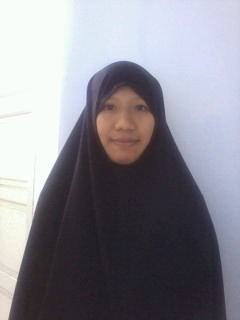 Harmawati, lahir di Malaysia pada tanggal 25 Januarl 1991, anak kedua dari tiga bersaudara dari pasangan M.Daud dan 
Paneng. Pada tahun 1997 peneliti memasuki sekolah dasar di SD 51 Lebang  Kecamatan Cendana  Kabupaten  Enrekang dan tamat tahun 2003. Pada tahun yang sama peneliti melanjutkan ke SMP 3 Enrekang dan tamat pada tahun 2006. Kemudian tahun 2006 peneliti melanjutkan ke SMA Negeri 1 Enrekang dan tamat pada tahun 2009. Pada tahun 2009 peneliti melanjutkan pendidikan sebagai mahasiswa di Universitas Negeri Makassar Fakultas Ilmu Pendidikan Program Studi Pendidikan Guru Sekolah Dasar S1.